GmailCOMPOSELabels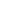 Inbox (8)StarredSent MailDrafts (26)17 Fall Results (5)2016 Taxes (2)2017 TaxesAmerican Airlines Citi Card (2)American Express (11)American Red CrossApple (1)Ben VarnerBlue CrossBoflexChase (3)Chicago-August 2017Ciderhill Condo (1)CMS StockCMU Cell Phone BillDerek & StephanieDeVosDr. BenfordDurkacE TradeFantasy Football (3)FASECUFAT Invoices 2017FML-Exec Director (2)16-17 ss final17.18 League Results50th Anniversary2017 Leadership Conf2018 KiwanisBy Law Changes 2017FML ResultsFML Website Files (1)GFAAAScheduling (1)WeeblyFoodNetwork (1)GFHOF (2)GNCJack's Pack - FantasyknittingLinden Hall of FameMaster SpaMeemicMIAAAMomReceipesSkinnerSynchrony (3)TimTrekTT Golf School 17UBSVacationsFlorida 2017 (1)Florida 2018Grand Canyon RaftingMoreHangoutsMore1 of 109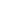 Brandon High School Girls Varsity Volleyball beat Owosso High School 3-0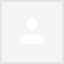 